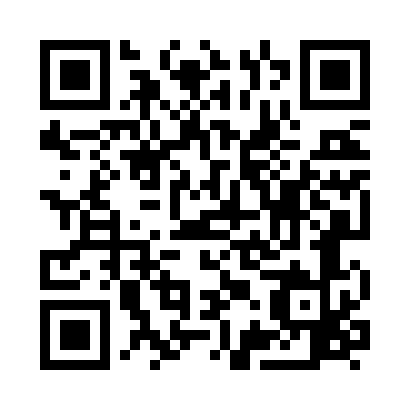 Prayer times for Tickhill, South Yorkshire, UKMon 1 Jul 2024 - Wed 31 Jul 2024High Latitude Method: Angle Based RulePrayer Calculation Method: Islamic Society of North AmericaAsar Calculation Method: HanafiPrayer times provided by https://www.salahtimes.comDateDayFajrSunriseDhuhrAsrMaghribIsha1Mon2:554:411:086:499:3611:222Tue2:554:421:096:499:3511:223Wed2:564:421:096:499:3511:224Thu2:564:431:096:499:3411:225Fri2:574:441:096:489:3411:216Sat2:574:451:096:489:3311:217Sun2:584:461:106:489:3211:218Mon2:584:471:106:489:3211:219Tue2:594:481:106:479:3111:2010Wed3:004:491:106:479:3011:2011Thu3:004:511:106:469:2911:1912Fri3:014:521:106:469:2811:1913Sat3:024:531:106:459:2711:1914Sun3:024:541:106:459:2611:1815Mon3:034:561:116:449:2511:1816Tue3:044:571:116:449:2411:1717Wed3:044:581:116:439:2211:1618Thu3:055:001:116:439:2111:1619Fri3:065:011:116:429:2011:1520Sat3:075:031:116:419:1911:1521Sun3:075:041:116:409:1711:1422Mon3:085:051:116:409:1611:1323Tue3:095:071:116:399:1411:1224Wed3:105:081:116:389:1311:1225Thu3:105:101:116:379:1111:1126Fri3:115:121:116:369:1011:1027Sat3:125:131:116:359:0811:0928Sun3:135:151:116:349:0611:0929Mon3:135:161:116:339:0511:0830Tue3:145:181:116:329:0311:0731Wed3:155:201:116:319:0111:06